ОГЛАВЛЕНИЕ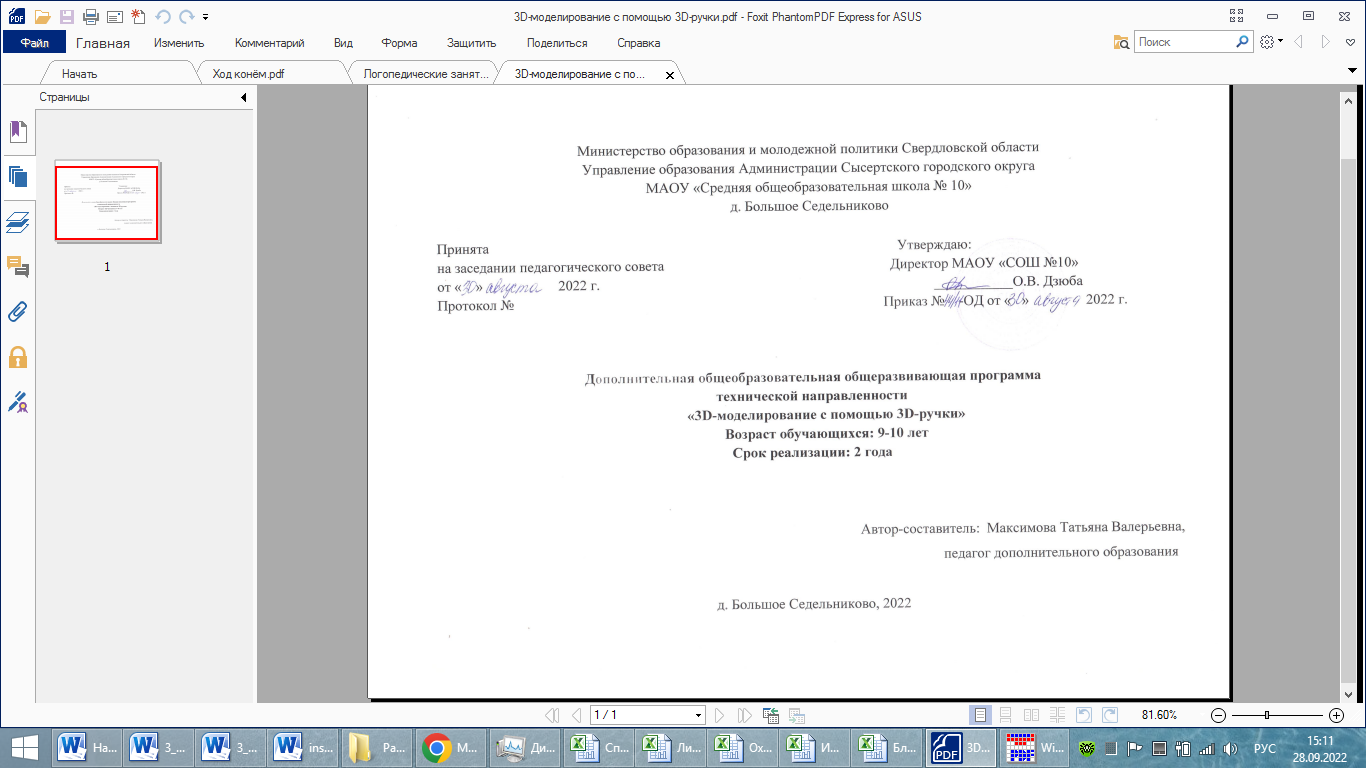 КОМПЛЕКС ОСНОВНЫХ ХАРАКТЕРИСТИК ПРОГРАММЫ                             3Пояснительная записка                                                                                   3Цели и задачи программы                                                                              6Содержание программы                                                                                 8Планируемые результаты освоения программы                                          17КОМПЛЕКС ОРГАНИЗАЦИОННО-ПЕДАГОГИЧЕСКИХ УСЛОВИЙ                  20Условия реализации программы                                                                   20Формы аттестации                                                                                         22Оценочные материалы                                                                                   24 Методические материалы                                                                              26Список литературы                                                                                                      31КОМПЛЕКС ОСНОВНЫХ ХАРАКТЕРИСТИК ПРОГРАММЫПояснительная запискаНаучно-технический прогресс диктует все новые требования к содержанию и организации образовательного процесса. В образовательное пространство, включая дополнительное образование, все активнее внедряются современные цифровые технологии. Аддитивные технологии (ЗD-моделирование) активно входят в нашу жизнь. С помощью ЗD-принтеров в короткие сроки создаются объекты для таких областей, как: строительство, медицина, машиностроение и др. Создание ЗD—моделей существенно облегчает процесс моделирования и проектирования сложных макетов и конструкций. ЗD-ручка позволяет ребенку школьного возраста прикоснутся к технологиям будущего, преодолеть интеллектуальную пассивность, повысить мотивацию, стимулировать познавательную активность.Дополнительная общеразвивающая программа «ЗD-моделирование с помощью ЗD-ручки» (далее — программа) имеет техническую направленность и ориентирована на развитие творческих способностей обучающихся.Программа разработана на основе следующих нормативных документов и методических рекомендаций:Федеральный Закон «Об образовании в Российской Федерации» № 273ФЗ от 29.12.2012 г.;Концепция развития дополнительного образования детей (распоряжение Правительства РФ № 1726-p от 04.09.2014);Порядок организации и осуществления образовательной деятельности по дополнительным общеобразовательным программам (Приказ Министерства просвещения РФ от 09.11.2018 № 196);Методические рекомендации по проектированию дополнительных общеразвивающих программ (включая разно уровневые программы) (Приложение к письму Департамента государственной политики в сфере воспитания детей и молодежи Министерства образования и науки РФ от 18.11.2015 № 09-3242);СанПин 2.4.4.3172-14 «Санитарно-эпидемиологические требования к устройству, содержанию и организации режима работы образовательных организаций дополнительного образования детей» (постановление главного санитарного врача РФ от 04.07.2014).Актуальность данной программы определяется активным внедрением технологий ЗD-моделирования во многие сферы деятельности (авиация, архитектура, медицина и т.п.) и потребностью общества в дальнейшем развитии данных технологий. Освоение приемов ЗD-моделирования направлено на развитие творческого потенциала ребенка посредством приобщение обучающихся к новейшим информационным технологиям. Рисование 3D ручкой - новейшая технология творчества, в которой для создания объёмных изображений используется нагретый биоразлагаемый пластик. Овладение обучающимися навыками ЗD-моделирования с помощью ЗD-ручки даст возможность создать объекты проектирования в том виде, какими они являются в действительности без особых временных затрат. Отличительные особенности программы «ЗD-моделирование с помощью ЗD-ручки» от существующих:в программу внесены изменения и дополнения в учебно-тематический план программы (увеличено количество практических часов, включены новые тематические блоки — «Основы композиции», «Основы цветоведения»);в содержание программы включен региональный компонент (ознакомление с флорой и фауной Прикамья при изготовлении моделей).Практическая значимость программы. Программа ориентирована на систематизацию знаний и умений ЗD-моделирования. Практические задания, выполняемые в ходе изучения программного материала, готовят обучающихся к решению ряда задач, связанных с применением знаний, полученных в школе на уроках технологии, математики, изобразительного искусства.Программа обеспечивает следующие психолого-педагогические условия:формирование и поддержку положительной самооценки у детей, уверенности в собственных возможностях и способностях;использование в образовательной деятельности форм и методов работы с обучающимися, соответствующих их возрастным и индивидуальным особенностям;построение образовательной деятельности на основе взаимодействия взрослых с детьми, ориентированного на интересы и возможности каждого ребенка и учитывающего социальную ситуацию его развития;поддержка положительного, доброжелательного отношения детей друг к другу и взаимодействия детей друг с другом в разных видах деятельности;поддержка инициативы и самостоятельности детей в современных для них видах деятельности;возможность выбора детьми материалов, видов активности, участников совместной деятельности и общения;В процессе реализации программы реализуются следующие принципы обучения:доступность (предусматривает соответствие объема и глубины учебного материала уровню общего развития учащихся в данный период, благодаря чему, знания и навыки могут быть сознательно и прочно усвоены);связь теории с практикой (обучение построено на так, чтобы обучаемые могли сознательно применять приобретенные ими знания на практике);воспитательный характер обучения (ученик не только приобретает знания и нарабатывает навыки, но и развивает свои способности, умственные и моральные качества);систематичность и последовательность (учебный материал дается по определенной системе и в логической последовательности с целью лучшего его освоения); как правило, этот принцип предусматривает изучение предмета от простого к сложному, от частного — к общему;индивидуальный подход в обучении (в процессе обучения, педагог исходит из индивидуальных особенностей детей (уравновешенный, неуравновешенный, с хорошей памятью или не очень, с устойчивым вниманием или рассеянный, с хорошей или замедленной реакцией, и т.д.));Адресат программы. Программа предназначена для обучающихся 9-10 лет. Численность обучающихся в группе — 5-8 человек.Срок реализации программы составляет 2 года с общим объемом 105 часов в год, 210 часов на весь период обучения.Режим занятий. Занятия проводятся 1 раз в неделю. Продолжительность времени отдыха между занятиями составляет 10 минут.Форма обучения: очная.Цель и задачи программыЦель: формирование знаний и умений в области трёхмерного моделирования, приобщение к основам цифровых знаний.Личностные:способствовать воспитанию трудолюбия, уважительного отношения к результатам труда взрослых и сверстников;воспитывать уважение к окружающим умение слушать и слышать партнера, признавать право на собственное мнение и принимать решение с учетом позиции всех участников;развивать навыки продуктивного взаимодействия и сотрудничества со сверстниками и взрослыми в разных социальных ситуациях.Метапредметные:обучить использовать при выполнении заданий различные способы поиска, сбора, обработки, анализа и передачи информации (справочную и прочую литературу, ИКТ и пр.);формировать умение планировать, контролировать и оценивать учебные действия, выстраивать оптимальную технологическую последовательность для достижения результата;способствовать освоению способов решения задач творческого и поискового характера.Метапредметные:научить правилам техники безопасности при работе с ЗD-ручкой;научить основным правилам создания трехмерной модели реального геометрического объекта посредствам ЗD-ручки;обучить основным способам и приемам моделирования;сформировать знания о видах пластика для прутка и их основных свойствах;научить закономерностям симметрии и равновесия.Содержание программыУчебно-тематический план 1 года обученияСодержание учебно-тематического планаТема 1. Вводное занятие. Введение в программу. Инструктаж по технике безопасности (2 ч.).Теория: Ознакомление с тематическими разделами программы и планом работы объединения на год. Инструктаж по технике безопасности, организация рабочего места. Организационные вопросы (1 ч.).Практика: Рисование линий на бумаге ЗD-ручкой (1 ч.).Форма аттестации: Устный опрос.Раздел 1. Теоретические основы трехмерного моделирования (14 ч.).Тема 2. История создания ЗD-технологии. Основы ЗD-моделированияТеория: История ЗD-печати, система быстрого прототипирования, изобретение ЗD-ручки. Задачи 3Dмоделирования, понятия «модель», основные виды моделирования, процесс моделирования, оценка модели (1 ч.).Практика: Работа на бумаге, создание простой модели с помощью карандаша и линейки (1 ч.).Форма аттестации: Тест «История создания ЗD-технологии»Тема 3. Виды ЗD-технологии и их применение в различных областях (2 ч.).Теория: Общие понятия и представления о форме. Геометрическая основа строения формы предметов. Сферы применения трехмерного моделирования. Краткая характеристика материалов, используемых в ЗD-печати (1 ч.).Практика: Работа на бумаге, создание простой модели с помощью карандаша и линейки. Реализацию модели с помощью ЗD-ручки (1 ч.).Форма аттестации: Кроссворд «Геометрическая форма»Тема 4. ЗD-ручка: описание, основные элементы, технология работы (4 ч.).Теория: Подробное изучение устройства ЗD-ручки. История появления, виды ЗD-ручек, виды пластика (PLA и ABS). Принцип работы ЗD-ручки (1 ч.).Практика: Работа с ЗD-ручкой, исследование процесса нагревания, замена пластика, использование разных видов пластика, испытание разных скоростей подачи материала (3 ч.).Форма аттестации: Заполнение таблицы «Найди соответствие»Тема 5. Основы рисования ЗD-ручкой (6 ч.).Теория: Организация рабочего места. Эскизная графика и шаблоны при работе с ЗD-ручкой. Выполнение линий разных видов. Способы заполнения межлинейного пространства (1 ч.).Практика: Практическая работа «Создание плоской фигуры по шаблону».Разработка эскиза. Создание и защита проекта «Любимые мультики» (5 ч.).Форма аттестации: составить схему «От простого к сложному»Форма аттестации: Наблюдение. Устный рассказ о выполненной модели.Раздел 2. Рисование на плоскости с использованием ЗD-ручки (42 ч.).Тема 6. Техники рисования на плоскости (40 ч.).Теория: Координатная плоскость. Рисунки на координатной плоскости. Основные техники рисования ЗD-ручкой на плоскости, важность цельного контура, техники закрашивания плоскости (4 ч.).Практика: Выполнение заданий по рисованию в координатной плоскости. Разработка своего рисунка по координатам, выполнение придуманного задания одного обучающегося другим (36 ч.).Форма аттестации: Тест «Техники закрашивания контура»Тема 7. Промежуточная диагностика (2 ч.).Форма аттестации: Письменное тестирование по созданию плоскостных моделей.Раздел 3. Основы цветоведения. Понятие цвета, сочетаний (22 ч.).Тема 8. Цветовой круг, сочетание цветов (4 ч.).Теория: Понятие цвета, сочетаний. Цветовой круг, сочетание цветов в работе.Цветовой круг, сочетание цветов в работе, показ наглядного материала? Просмотр мультфильма «Цветик — семицветик» (1 ч.).Практическая работа: Заполнение цветового круга, работа на сочетание цвета (1 ч.).Форма аттестации: Работа по карточкам «Заполнение цветового круга»Тема 9. Теплые, холодные, контрастные цвета (11 ч.).Теория: Понятие теплых, холодных, контрастных цветов с применением цветового круга (1 ч.). Ознакомление с особенностями флоры и фауны Прикамья.Практика: Практическая работа «Раздели по цветам»создание плоскостной работы в холодном сочетании — «Зимний лес Урала»;создание плоскостной работы в теплом сочетании — «Цветочная поляна»;создание плоскостной работы в контрастном сочетании — «Город будущего», «Герб Пермского края» (10 ч.).Форма аттестации: Практическая работа «Раздели цвета по группам».Раздел 4. Рисование в пространстве с испопьзованием ЗD-ручки (32 ч.).Тема 10. Техники рисования в пространстве (12 ч.).Теория: Важность создания чертежа в трехмерном моделировании, основычертежа (2 ч.).Практика: Практическая работа «Создание объёмной фигуры, состоящей из плоских деталей». «Качели». «Самолет» (10 ч.).Форма аттестации: Тест «Виды чертежа»Тема 11. Создание сложных моделей (12 ч.).Теория: Создание объёмной фигуры из разных элементов. Техника скрепления разных элементов (2 ч.).Практика: Создание трёхмерных объектов. Практическая работа «Велосипед», «Ажурный зонтик» (10 ч.).Форма аттестации: Найди соответствие «Создание объемной фигуры».Тема 12. Комбинирование материалов при создании сложных ЗD-моделей Теория: Комбинирование материалов в ЗD-моделировании в разных областях, расширение возможностей моделей. Материалы для комбинирования, преимущества (2 ч.).Практика: Практическая работа «Создание объёмной фигуры, состоящей из нескольких материалов», «Украшение для мамы», «Вертолет» (10 ч.).Форма аттестации: Устный опрос.Учебно-тематический план 2 года обученияСодержание учебно-тематического плана 2 год обучения.Тема 1. Вводное занятие Инструктаж по технике безопасности. Закрепление пройденного материала (2 ч.).Теория: Инструктаж по технике безопасности. Знакомство с программой 2 года обучения (1 ч.).Практика: Выполнение работы на плоскости «Мое настроение» (1 ч.).Форма аттестации: тест «Основы работы 3D — ручки».Раздел 1. Основы композиции (18 ч.). Тема 2. Что такое композиция? Виды композиции (2 ч.).Теория: Просмотр фильма по теме «Что такое композиция и ее виды» (1 ч.).Практика: Копирование композиции по образцу (1 ч.).Форма аттестации: Проверочная работа «Найди соответствие»Тема 3. Плоскостная композиция (6 ч.).Теория: Виды плоскостных композиций. Их применение в работе (1 ч.).Практика: Выполнение плоскостных композиций: угловые, центральные, симметричные, ассиметричные (5 ч.).Форма аттестации: Тест «Виды плоскостных композиций»Тема 4. Пространственная композиция (10 ч.).Теория. Что такое пространственная композиция, ее применение. Виды пространственных композиций (2 ч.).Практика: Выполнение практических работ: простая пространственная композиция, сложная пространственная композиция (8 ч.).Форма аттестации: Проверочная работа «Виды объемных композиций»Раздел 2. Создание плоскорельефных композиций с применением различных материалов (18 ч.).Тема 5. Виды плоскорельефных композиций (6 ч.).Теория: Виды рельефа. Виды плоскорельефных композиций. Их использование и применение (1 ч.).Практика: Выполнение рельефа по образцам (5 ч.).Форма аттестации: Кроссворд «Виды композиций»Тема 6. Материалы для создания рельефа (6 ч.).Теория: Виды материалов для создания рельефа. Фольга, бумага, карандаш и т.д. их правильное использование и применение (1 ч.).Практика: Выполнение практической работы «Осень» с применением различных материалов для создания рельефа (5 ч.).Форма аттестации: Опрос по теме «Материалы для создания рельефа».Тема 7. Копирование рельефных элементов (6 ч.).Практика: создание работы с копирование всех видов рельефа (6 ч.).Форма аттестации: Заполнение схемы.Раздел 3. Создание сложных трехмерных работ с движущимися элементами (18 ч.).Тема 8. Виды движущихся элементов (10 ч.).Теория: Виды и способы выполнения движущихся элементов (1 ч.).Практика: Практическая работа «колесо обозрения» (9 ч.).Форма аттестации: наблюдение, опрос Тема 9. Применение элементов в работе (8 ч.).Теория: как и где можно применить различные элементы движущихся деталей. Просмотр видео (1 ч.).Практика: Копирование работы с использование различных элементов (7 ч.).Форма аттестации: Наблюдение, устный опрос.Раздел 4. Создание композиционно сложных трехмерных объектов с движущимися элементами (49 ч.).Тема 10. Виды простых трехмерных композиций (10 ч.).Теория: Просмотр презентации «Виды композиций простых». Принципы создания трехмерных композиций (1 ч.).Практика: Копирование простой трехмерной композиции с дополнениями по собственному замыслу (9 ч.).Форма аттестации: Тест «Виды простых трехмерных композиций».Тема 11. Виды сложных трехмерных композиций (10 ч.).Теория: Просмотр презентации «Виды сложных композиций». Принципы создания трехмерных сложных композиций (1 ч.).Практика: Создание сложной трехмерной композиции с применением простых компонентов (9 ч.).Форма аттестации: Выполнение работы «Найди соответствие».Тема 12. Создание сложной многоплановой композиции с движущимися элементами (14 ч.).Теория: какие бывают композиции. Что такое многоплановая композиция?Какие движущие элементы могут быть в работе (2 ч.).Практика: Создание многоплановой композиции «Родной город» (12 ч.).Форма аттестации: устный опросТема 13. Самостоятельное творчество (12 ч.).Практика: Разработка и выполнение проекта с применением полученных знаний (12 ч.).Форма аттестации: Выставка работ.Teмa l4. Итоговое занятие (3 ч.).Защита проекта.Планируемые результаты освоения программыСистема оценки результатов освоения программы включает в себя оценку предметных, личностных и метапредметных результатов.В результате освоения программы, обучающиеся 1 года обучения:будут знать:технику безопасности при работе с ЗD-ручкой;принципы работы с ЗD-ручкой;способы рисования по шаблону;основы цветоведения;основы плоскостного моделирования;принципы работы с ЗD-ручки;способы создания простых ЗD-моделей;будут уметь:создавать плоские и простые объемные работы;применять различное цветовое решение;создавать простые ЗD-рисунки и ЗD-модели;эффективно использовать базовые инструменты создания объектов;модифицировать, изменять и редактировать объекты или их отдельные элементы;будут владеть:навыками рисования ЗD-ручкой на плоскости и в пространстве;навыком совмещения материалов при работе с пластиком;навыками техники безопасности.В результате освоения программы, обучающиеся 2 года обучениябудут знать:основные правила создания объемных моделей реального объекта;принципы работы с ЗD-ручкой при создании модели разной сложности;способы соединения и крепежа деталей движущихся деталей;закономерности симметрии и равновесия, перспективы, основы композиции.будут уметь:создавать сложные композиционные модели;создавать объемные модели разной сложности;научатся применять основы композиционного решения;самостоятельно выбирать методы и средства для создания моделей.будут владеть:навыками создания сложных трехмерных пространственных композиций в процессе рисования ЗD-ручкой;навыком выбора метода и способа выполнения объемной работы;навыками создания движущих элементов. В результате освоения программы обучающиеся научатся:уважительному отношению к результатам своего труда, труда взрослых исверстников;-использовать при выполнении заданий различные способы поиска, сбора, обработки, анализа и передачи информации (справочную и прочую литературу, ИКТ и пр.);планировать, контролировать и оценивать учебные действия, выстраивать оптимальную технологическую последовательность для достижения результата;способам решения задач творческого и поискового характера.будут сформированы:навыки продуктивного взаимодействия и сотрудничества со сверстниками и взрослыми в разных социальных ситуациях;умение слушать и слышать партнера, признавать право на собственное мнение и принимать решение с учетом позиции всех участников.КОМПЛЕКС ОРГАНИЗАЦИОННО-ПЕДАДОГИЧЕСКИХ УСЛОВИЙУсловия реализации программыМатериально-техническое обеспечение: кабинет для занятий должен соответствовать требованиям санитарных норм и правил, установленных СанПиН 2.4.4.3172-14 «Санитарно-эпидемиологические требования к устройству содержанию и организации режима работы образовательных организаций дополнительного образования детей», утвержденных Постановлением Главного государственного санитарного врача Российской Федерации от 4 июля 2014 г.№ 41. Помещение, в котором проводятся учебные занятия — проветриваемое и хорошо освещенное. Учебная мебель соответствуют возрасту обучающихся.Сведения о наличии подсобных помещений: в кабинете располагается лаборантская, в которой находится рабочая зона педагога и резервное оборудование для работы.Перечень оборудования учебного кабинета: классная доска, столы и стулья для учащихся и педагога, шкафы и стеллажи для хранения дидактических пособий и учебных материалов. Оборудовано место для выставочных стендов для постоянно действующей выставки работ обучающихся, педагогов.Перечень оборудования, необходимого для проведения занятий (из расчета 8 человек в гpyппe): ЗD-ручка с дисплеем, пластик PLA (пластик производят из кукурузы или сахарного тростника), трафареты (шаблоны), развертки, малярный скотч, бумага А-4, ножницы, простой карандаш, кусачки для пластика.Перечень технических средств обучения: компьютер, ЗD-принтер, принтер, мультимедиа-проектор, интерактивная доска, колонки.Кадровое обеспечение: педагог дополнительного образования, имеющий знания в области ЗD-моделирования и объемного рисования ЗD-ручкой.Организационно-педагогические условия: образовательный процесс осуществляется на основе учебного плана, дополнительной общеразвивающей программы и регламентируется расписанием занятий. Для всех участников образовательного процесса обеспечен доступ к любой информации, связанной с реализацией общеразвивающей программы, планируемыми результатами, организацией образовательного процесса и условиями его осуществления.Формы аттестацииАттестация обучающихся является неотъемлемой частью образовательного процесса.Цель аттестации: выявить основные знания, умения и навыки, а также компетенции, личностные, метапредметные результаты освоения программы и их соответствие прогнозируемым результатам дополнительной общеразвивающей программы «ЗD-моделирование с помощью ЗD-ручки».Задачи аттестации:определить уровень теоретической и практической подготовки обучающихся в конкретной образовательной области;определить уровень достижения метапредметных и личностных результатов;проанализировать полноту и эффективность реализации дополнительной общеразвивающей программы «ЗD-моделирование с помощью ЗD-ручки», выявить причины, способствующие или препятствующие её полноценному освоению обучающимися;внести необходимые коррективы в содержание и методику образовательной деятельности;представить основания для перевода учащегося на следующий год обучения или выпуска.Текущая аттестация проводится в процессе усвоения программы после прохождения каждой темы (раздела). Используются различные формы проверки знаний: игры, кроссворды, тесты, загадки, выставки, конкурсы.Промежуточная аттестация осуществляется в конце каждого учебного полугодия (декабрь, май) с целью мониторинга знаний, умений, полученных обучающимися. Проверка знаний проводится в форме практических заданий, проверочных работ.Итоговая аттестация проводится по окончанию обучения по дополнительной общеразвивающей программе с целью оценки качества освоения обучающимися содержания образовательной программы. Аттестация осуществляется в форме защиты проекта, выставки. При выполнении итогового проекта обучающийся демонстрирует как практические, так и теоретические знания по всему курсу обучения.Оценка метапредметных и личностных результатов проводится в концекаждого учебного полугодия посредством наблюдения.Результаты обучения фиксируются в оценочном листе.Уровень достижения прогнозируемого результата фиксируется в Портфолио достижений обучающихся. Кроме того, анализируются и обобщаются результаты выставок, конкурсов и соревнований.Оценочные материалыСистема оценки планируемых результатов программы представлена тремя группами результатов: личностными, предметными и метапредметными.Мониторинг результатов обученияОценочный листМетодические материалыФорма обучения — очная.Методическое обеспечение образовательной программы.Методы обучения: словесный, наглядный, практический; репродуктивный, объяснительно-иллюстративный, частично-поисковый, исследовательский.Методы воспитания: убеждение, поощрение, стимулирование, мотивация.Формы организации образовательного процесса: индивидуально-групповая.Формы организации учебного занятия: рассказ, беседа, дискуссия, учебная познавательная игра, мозговой штурм, практическое занятие.Педагогические технологии, применяемые в ходе реализации образовательной программы:Рекомендуемыми технологиями, используемыми в процессе реализации общеразвивающей программы «ЗD-моделирование с помощью ЗD-ручки», являются: проектная и игровая технологии.Работа над проектом позволяет вырабатывать и развивать специфические умения и навыки проектирования и исследования у обучающихся, учит:целеполаганию и планированию содержательной деятельности ученика;проблематизации (рассмотрению проблемного поля и выделению подпроблем, формулированию ведущей проблемы и постановке задач, вытекающих из этой проблемы);самоанализу и рефлексии (результативности и успешности решения проблемы проекта);представлению результатов своей деятельности и хода работы;презентации в различных формах, с использованием специально подготовленного продукта проектирования;практическому применению приобретённых знаний в различных, в том числе и нетиповых, ситуациях; выбору, освоению и использованию подходящей технологии изготовления продукта проектирования; проведению исследования (анализу, синтезу, выдвижению гипотезы, детализации и обобщению).поиску и отбору актуальной информации, усвоению необходимого знания.Использование технологии проектно-исследовательской деятельности позволяет развивать познавательные и творческие навыки обучающихся при разработке ЗD-моделей. Самостоятельная работа над техническим проектом дисциплинирует обучающихся, заставляет мыслить критически и дает возможность развивать у обучающихся пространственное воображение.Игровая технология — это способ обучения с применением на занятиях игр. Игра — вид деятельности, при котором в процессе игровой ситуации решается учебная задача. Игровая технология представляет особый интерес, так как в игре происходит решение важных и сложных вопросов, разработка и моделирование необходимого ЗD-объекта.Этапы организации игры на занятии:введение в игру, когда педагог рассказывает обучающимся правила игры, делит класс на группы при необходимости, раздает средства, необходимые для организации игры;конструирование описания разрабатываемого объекта, когда происходит работа в командах или индивидуально;реализация разрабатываемого объекта, когда происходит озвучивание результатов работы;оценка работы обучающихся.Алгоритм учебного занятияСтруктура учебного занятия представлена последовательностью этапов:ОрганизационныйЗадача: подготовка детей к работе на занятии.Содержание этапа: организация начала занятия, создание психологического настроя на учебную деятельность и активизация внимания.ПроверочныйЗадача: установление правильности и осознанности выполнения задания (если было), выявление пробелов и их коррекция.Содержание этапа: проверка задания (творческого, практического), проверка усвоения знаний предыдущего занятия.Подготовительный (подготовка к новому содержанию)Задача: обеспечение мотивации и принятие детьми цели учебно-познавательной деятельности.Содержание этапа: сообщение темы, цели учебного занятия и мотивация учебной деятельности детей (к примеру, эвристический вопрос, познавательная задача, проблемное задание детям).Основнойусвоение новых знаний и способов действий;Задача: обеспечение восприятия, осмысления и первичного запоминания связей и отношений в объекте изучения. Целесообразно при усвоении новых знаний использовать задания и вопросы, которые активизируют познавательную деятельность детей.первичная проверка понимания;Задача: установление правильности и осознанности усвоения нового учебного материала, выявление неверных представлений и их коррекция. Применяют пробные практические задания, которые сочетаются с объяснением соответствующих правил или обоснованиемзакрепление знаний и способов действий;Задача: обеспечение усвоения новых знаний и способов действий. Применяют тренировочные упражнения, задания, которые выполняются самостоятельно детьми.обобщение и систематизация знаний;Задача: формирование целостного представления знаний по теме. Распространенными способами работы являются беседа и практические задания.КонтрольныйЗадача: выявление качества и уровня овладения знаниями, их коррекция. Используются тестовые задания, виды устного и письменного опроса, вопросы и задания различного уровня сложности (репродуктивного, творческого, поисково-исследовательского).ИтоговыйЗадача: установить соответствие между поставленной целью и результатом урока; проанализировать, где и почему были допущены ошибки, как их можно было исправить, проговорить способы решения действий, вызвавшие затруднения, организовать рефлексию и самооценку учащихся; проанализировать и оценить успешность достижения цели.Список литературыЛитература для педагогаБогоявленская Д.Б. Пути к творчеству. — М., 2013 г.Выготский Л.С. Воображение и творчество в детском возрасте.СПб.: СОЮЗ, 1997.Выготский Л.С. Лекции по психологии.	СПб.: СОЮЗ, 2007.Заворотов В.А. От модели до идеи. — М.: Просвещение, 2008.Комарова Т.С. Дети в мире творчества. — М., 2015.Копцев В. П. Учим детей чувствовать и создавать прекрасное: Основы объемного конструирования. Ярославль: Академия развития, Академия Холдинг, 2011.Кружки начального технического моделирования // Программы для внешкольных учреждений и общеобразовательных школ: Техническое творчество. — М.: Просвещение, 1999. — С. 8-19.Кружок «Умелые руки». — CП6: Кристалл, Валерии CП6, 2012.Падалко А.Е. Букварь изобретателя. — М.: Рольф, 2013. (Внимание: дети!).Литература для обучающихсяЗаворотов В.А. От модели до идеи. — М.: Просвещение, 2008.Копцев В. П. Учим детей чувствовать и создавать прекрасное: Основы объемного конструирования. Ярославль: Академия развития, Академия Холдинг, 2011.Падалко А.Е. Букварь изобретателя. — М.: Рольф, 2013. (Внимание: дети!).тhttд://тfiпa.rи/chtо-takоe-3d-rиchka история изобретения 3D ручки httд://lib.chiдdiд.rи/170/DОC001l70798.оdf инструкция по использованию 3 D ручки, техника безопасности№темыНаименование темыКоличество часовКоличество часовКоличество часовФормы организации занятийФормы аттестации(контроля)№темыНаименование темыВсегоТеорияПрактикаФормы организации занятийФормы аттестации(контроля)1Вводное занятие. Введение в программу. Инструктаж по технике безопасности211Беседа, лекция,практическое заданиеУстный опросРаздел 1. Teоpeтические основы трехмерного моделированияРаздел 1. Teоpeтические основы трехмерного моделированияРаздел 1. Teоpeтические основы трехмерного моделированияРаздел 1. Teоpeтические основы трехмерного моделированияРаздел 1. Teоpeтические основы трехмерного моделированияРаздел 1. Teоpeтические основы трехмерного моделированияРаздел 1. Teоpeтические основы трехмерного моделирования2История создания 3D-технологии. Основы 3Dмоделирования211Лекция, практическое заданиеТест «История создания ЗD-технологии»3Виды 3Dтехнологии и их применение в различных областях211Лекция, практическое заданиеКроссворд «Геометрическая форма»4ЗD-ручка: описание, основные элементы, технология работы413Беседа, практическое заданиеЗаполнение таблицы «Найди соответствие»5Основы рисования 3D-ручкой615Просмотр видеофильма, практическое заданиеСоставить схему «От простого к сложному»Итого часов по разделуИтого часов по разделу14410Раздел 2. Рисование на плоскости с использованием ЗD-ручкиРаздел 2. Рисование на плоскости с использованием ЗD-ручкиРаздел 2. Рисование на плоскости с использованием ЗD-ручкиРаздел 2. Рисование на плоскости с использованием ЗD-ручкиРаздел 2. Рисование на плоскости с использованием ЗD-ручкиРаздел 2. Рисование на плоскости с использованием ЗD-ручкиРаздел 2. Рисование на плоскости с использованием ЗD-ручки6Техники рисования на плоскости40436Мастер класс, практическое заданиеТест «Техники закрашивания контура»7Промежуточная диагностика2-2Тестирование по созданию плоскостных моделей.Итого часов по разделуИтого часов по разделу42438Раздел 3. Основы цветоведенияРаздел 3. Основы цветоведенияРаздел 3. Основы цветоведенияРаздел 3. Основы цветоведенияРаздел 3. Основы цветоведенияРаздел 3. Основы цветоведенияРаздел 3. Основы цветоведения8Цветовой круг, сочетание цветов413Лекция, Просмотр видеофильма практическое заданиеРабота по карточкам «Заполнение цветового круга»9Теплые, холодные, контрастные цвета11110Лекция, практическое заданиеПрактическая работа «Раздели цвета по группам»Итого часов по разделуИтого часов по разделу15213Раздел 4. Рисование в пространстве с использованием ЗD-ручкиРаздел 4. Рисование в пространстве с использованием ЗD-ручкиРаздел 4. Рисование в пространстве с использованием ЗD-ручкиРаздел 4. Рисование в пространстве с использованием ЗD-ручкиРаздел 4. Рисование в пространстве с использованием ЗD-ручкиРаздел 4. Рисование в пространстве с использованием ЗD-ручкиРаздел 4. Рисование в пространстве с использованием ЗD-ручки10Техника рисования в пространстве826Мастер-класс, практическое занятиеТест «Виды чертежа»11Создание сложных моделей12210Беседа, практическое занятиеНайди соответствие «Создание объемной фигуры»12Комбинирование материалов при создании сложных 3Dмоделей12210Лекция, практическое занятиеУстный ОпросИтого часов по разделуИтого часов по разделу32626ИтогоИтого1051788№темыНаименование темыКоличество часовКоличество часовКоличество часовФормы организации занятийФормы аттестации(контроля)№темыНаименование темыВсегоТеорияПрактикаФормы организации занятийФормы аттестации(контроля)1Вводное занятие. Инструктаж по технике безопасности. Повторение материала первого года обучения по теме «Основы работы 3D -ручки».211Беседа, практическая работаТест «Основы работы 3D-ручки»Раздел 1. Основы композицииРаздел 1. Основы композицииРаздел 1. Основы композицииРаздел 1. Основы композицииРаздел 1. Основы композицииРаздел 1. Основы композицииРаздел 1. Основы композиции2Что такое композиция? Виды композиции211Просмотр видеофильма, практическое заданиеПроверочная работа «Найди соответствие»3Плоскостная композиция615Мастер классТест «Виды плоскостных композиций»4Пространственная композиция1028Мастер классПроверочная работа «Виды объемных композицийИтого часов по разделуИтого часов по разделу18414Раздел 2. Создание плоскорельефных композиций с применением различных материаловРаздел 2. Создание плоскорельефных композиций с применением различных материаловРаздел 2. Создание плоскорельефных композиций с применением различных материаловРаздел 2. Создание плоскорельефных композиций с применением различных материаловРаздел 2. Создание плоскорельефных композиций с применением различных материаловРаздел 2. Создание плоскорельефных композиций с применением различных материаловРаздел 2. Создание плоскорельефных композиций с применением различных материалов5Виды плоскорельефных композиций615Лекция, практическая работаКроссворд «Виды композиций»6Материалы для создания рельефа615Мастер класс, практическая работаОпрос по теме «Материалы для создания рельефа»7Копирование рельефных элементов6-6Практическая работаЗаполнение схемыИтого часов по разделуИтого часов по разделу18216Раздел 3. Создание сложных объемных работ с движущимися элементамиРаздел 3. Создание сложных объемных работ с движущимися элементамиРаздел 3. Создание сложных объемных работ с движущимися элементамиРаздел 3. Создание сложных объемных работ с движущимися элементамиРаздел 3. Создание сложных объемных работ с движущимися элементамиРаздел 3. Создание сложных объемных работ с движущимися элементамиРаздел 3. Создание сложных объемных работ с движущимися элементами8Виды движущихся соединений1019Просмотр фильма, практическая работаТест «Виды соединений в работе»9Применение элементов в работе817Практическая работа, мастер классНаблюдение, устный опросИтого часов по разделуИтого часов по разделу18216Раздел 4. Создание композиционно сложных трехмерных объектов с движущимися элементамиРаздел 4. Создание композиционно сложных трехмерных объектов с движущимися элементамиРаздел 4. Создание композиционно сложных трехмерных объектов с движущимися элементамиРаздел 4. Создание композиционно сложных трехмерных объектов с движущимися элементамиРаздел 4. Создание композиционно сложных трехмерных объектов с движущимися элементамиРаздел 4. Создание композиционно сложных трехмерных объектов с движущимися элементамиРаздел 4. Создание композиционно сложных трехмерных объектов с движущимися элементами10Виды простых трехмерных композиций1019Просмотр видео. Практическая работаТест «Виды простых композиций»11Виды сложных трехмерных композиций1019Просмотр примерных работ. Практическая работаВыполнение работы «Найди соответствие»12Создание сложной многоплановой композиции с движущимися элементами14212Просмотр примерных работ. Практическая работаУстный опрос13Проектная работа12-12Выставка работ14Итоговое занятие3-3Защита проектаИтого часов по разделуИтого часов по разделу49445ИтогоИтого1051392Оцениваемые параметрыНизкийСредний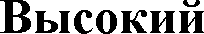 Теоретическая подготовкаТеоретическая подготовкаТеоретическая подготовкаТеоретическая подготовкаВладение теоретическими знаниямиУчащийся владеет менее чем 50% объема знаний, предусмотренных программой.Объем усвоенных знаний составляет 50-70%Учащийся освоил 70-100% объема знаний, предусмотренных программой.Владение понятиями и терминамиУчащийся, как правило, избегает применять специальные термины.Учащийся сочетает специальную терминологию с бытовой.Специальные тер-мины употребляет осознанно и в полном объеме в соответствии с содержанием программы.Практическая подготовкаПрактическая подготовкаПрактическая подготовкаПрактическая подготовкаПрактические навыки и умения.Учащийся овладел менее чем 50% предусмотренных программой умений и навыков.Объем усвоенных навыков и умений составляет 50-70%.Учащийся овладел 70-100% умений и навыков, предусмотренных программой.Владение специальным оборудованием.Учащийся испытывает серьезные затруднения при работе с оборудованием.Работает с оборудованием с помощью педагога.Работает с оборудованием самостоятельно, не испытывая особых затруднений.Требуется постоянное пояснение педагога при изготовлении моделиВыполняет работу после объяснений педагога.Самостоятельно выполняет работу без помощи педагога.№ п/пПланируемые результаты освоения программыПланируемые результаты освоения программыДиагностический инструментарийОценка педагога (высокий, средний,  уровни)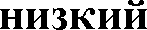 Самооценка обучающегося1МетапредметныеОсвоить способы решения задач творческого и поискового характераНаблюдение2МетапредметныеИспользовать при выполнении заданий различные способы поиска, сбора, обработки, анализа и передачи информации (справочную и прочую литературу, ИКТ и пр.)Наблюдение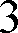 МетапредметныеОсуществлять планирование, контроль и оценку учебных действий, выстраивание оптимальной технологической последовательности для достижения результатаНаблюдение4ЛичностныеНаучить умению слушать и слышать партнера, признавать право на собственное мнение и принимать решение с учетом позиции всех участников.Наблюдение5ЛичностныеОвладеть навыками продуктивного взаимодействия и сотрудничества со сверстниками и взрослыми в разных социальных ситуацияхНаблюдение6ЛичностныеПроявлять уважительное отношение к результатам своего труда, труда взрослых и сверстниковНаблюдение7ПредметныеВладение теоретическими знаниямиТестирование, викторины, кроссворды, опросы7ПредметныеВладение понятиями и терминамиТесты, кроссворды8ПредметныеПрактические навыки и умения.Наблюдение, практические задаНния8ПредметныеВладение специальным оборудованием.Анализ выполненных работ8ПредметныеСтепень самостоятельности в изготовлении модели по образцу.Наблюдение№ п/пПедагогические технологииХарактеристика1Личностно-ориентированныеСтавят в центр образовательной деятельности личность ребенка, обеспечение комфортных условий для творческого развития обучающегося.2ИгровыеОбучающиеся усваивают опыт, знания овладевают умениями и навыками в соответствии с поставленной целью посредством игровой деятельности.3Проблемного обученияПредполагает систему проблемных задач различного уровня сложности, в процессе решения которых учащиеся овладевают новыми знаниями и способами действия, а через это происходит формирование творческих способностей: продуктивного мышления, воображения, познавательной мотивации, интеллектуальных эмоций.4ГрупповыеПредполагают:Групповую работу.Межгрупповую (группы выполняют разные задания в рамках общей цели.Звеньевую (бригадную).Работу в парах.5Дифференцированный подходПредполагает дифференциацию по возрасту, уровню развития творческих способностей; позволяет осуществлять развивающее обучение с учетом разного состава обучающихся  6ИКТ-технологииПредполагают овладение обучающимися способами получения, хранения и распространения информации с помощью современных машин и программных продуктов.   7Проектные технологииПроектное обучение является непрямым, ценен не только результат, но в большей мере сам процесс. Педагог выступает в роли куратора или консультанта: помогает обучающимся в поиске источников, координирует и корректирует весь процесс, поддерживает непрерывную обратную связь, поддерживает и поощряет обучающихся, сам является источником информации.